Звук П. Пух, Пи-пи.Звук П. Артикуляция звука П (губы сомкнуты, умеренно надуть щёки, утрированно «разомкнуть» губы, с произнесением «П». Опора на зрительный анализатор через зеркало). Артикуляционная и дыхательная гимнастика (надуть щеки и сделать сильный выход ППП).  Игра «Поймай звук». Ребенок должен хлопнуть, когда услышит звук П. Например, Вы говорите: а, о, у, П, и, э, П и т.д. Можно помогать – выделяя голосом звук П. Образ буквы.Предварительно сделайте букву из синего картона. Покажите ребенку букву. Обведите указательным пальчиком по контуру, называя букву «П». Скажите, что это папина буква. «Букву П нам надо знать, чтобы папу к нам позвать».Выложите букву из счетных палочек, сначала сами. Потом попросите ребенка повторить. Если, у него не получается самостоятельно, то помогите ему. Еще раз назовите букву.Найдите букву П среди других (ранее пройденных букв (а, о, у, и)). Игра «Найди букву». Спрячьте буку в сухой бассейн. Предложите ребенку отыскать её.Соотнесение соответствующих игрушек с картинкой (мышка, мяч, пистолет)Если ребёнок соотносит игрушку с картинкой, то работа с картинками (альбом звукоподражаний Г.В. Дедюхина. Картинка дана в самом низу документа). 1.Последовательно показывать картинки, называет их, дать образец звукоподражания.2. Повторить:Где мышка? Мышка пищит «Пи –Пи» Где пистолет. Пистолет стреляет «Пух»Где мячик. Мячик прыгает «Оп» (Побуждать к произвольным и отражённым       звукоподражаниям.)  • Что стреляет?  Пистолет. Как? (Вызов звукоподражаний)• Кто пищит? Мышка. Как?• Что прыгает? Мяч. Как?• Что (кого) услышал? (Взрослый даёт образец звукоподражания, ребёнок показывает соответствующие картинки).• Построй дорожку из палочек от пистолета к мячику (от мячика к мышке, от мышки к пистолету).• Проводи пальчики к мышке (к мячику, к пистолету). (Ребёнок проводит указательным пальчиком по направлению к заданной картинке).Предметная игра.Игрушки мышка и цыпленок, мяч, пистолет; Использование картинок из альбома звукоподражаний (Дедюхина Г.В. даны ниже) Мышка и цыплёнок пищат: «Пи-Пи», мяч прыгает «Оп», пистолет стреляет «Пух» Выбор по слову из предложенных игрушек, соотнесение с картинкой. (Если ребёнок не справляется, обратить внимание только на цыплёнка и мышку, провоцируя звукоподражание «Пи-Пи») Игра «Найди игрушку» (найти переставленный предмет-игрушку на новое место) или «Чего не стало?» На столе: мышка и цыплёнок. Варим кашу для цыпленка и мышки. Как «пыхтит каша» - «ПЫХ –ПЫХ –ПЫХ», ребёнку предлагаем игрушечную кастрюлю с фасолью (фасоль белая и красная). Предлагаем достать фасоль и выложить в 2 мисочки. Кто любит зёрнышки? Мышка, Пи –Пи –Пи – предъявляем муляж мышки, стимулируя звукоподражание. Жёлтый цыплёнок, Пи –Пи –Пи – предъявляем игрушку цыплёнка, стимулируя звукоподражание. Речь – движение:Взрослый произносит звукоподражание, сопровождая его имитирующими действиями:"пух" - пальцы сжаты в кулак, указательный палец вытянут вперёд (одной рукой, второй рукой, обеими руками);"оп" -   движения раскрытой ладонью сверху вниз (мячик прыгает -  одной рукой, второй рукой, обеими руками); игра с мячом (в зависимости от возможностей ребёнка)."пи-пи" - руки согнуты в локтях, прижаты к туловищу, кисти рук на уровне груди – выдох; поднять согнутые руки, локти параллельно полу – вдох. Динамическое «похлопывание крыльями», произнося «пи –пи, пи-пи, пи –пи»)Вызывание активной речи: стихотворный текст к каждой картинке, побуждая малыша к произвольному, отражённому или сопряжённому звукоподражанию:«Маленькие мышки,Серенькие шубки,Длинные хвосты, Пищат: "Пи-пи-пи!"Пистолет пугает мух.Говорит он громко:"Пух!"«Мой веселый, звонкий мяч            ОП, ОП, ОП	ты куда помчался вскачь? ОП, ОП, ОПДвижение – речь.Кисть руки щепотью – мордочка мышки; Кисть в кулаке, мизинец выставлен вверх – хвостик мышки. Выполнять: 1.Двумя руками одновременно 2. Отдельно правой и левой рукой 3.Совместно (перекрёстные движения – правая рука – мордочка; левая хвостик, и наоборот)Звук П. Три пингвина.На столе чайник – игрушка; 3 пингвина (желательно игрушки) ;чашки с блюдцами. Чайник пыхтит(картинка); чайник пыхтит, картинка -  символ. Покажите ребенку, как пыхтит чайник, когда вода кипит «П-П-П»Рассматриваем игрушку-чайник. Обозначаем элементы – дно, стенки, крышка, носик. Соотносим с картинкой.  Затем, соотносим с картинкой – символом звука  (Чайник пыхтит ППП). Разливаем пингвинам чай по чашкам (буль,буль,буль).Картинки (муляжи-игрушки; аппликации 3 одинаковых пингвинов с шарфами (красный, синий, жёлтый): ПИК, ПАК, ПОК).Рассматриваем Пингвинов, обращаем внимание на то, чем они отличаются (цветом шарфов). Предложить плоскостные домики красного, зелёного и жёлтого цветов. Задание: Правильно расселить пингвинов в их домики, опираясь на соотнесение цветов.Речь –ритм -движение. Пропеваем и проигрываем на металлофоне (на одной клавише) Песенку «Три пингвина»«Жили –были три пингвина Пик, Пак, Пок.Хорошо и дружно жили.Пик, Пак, Пок». 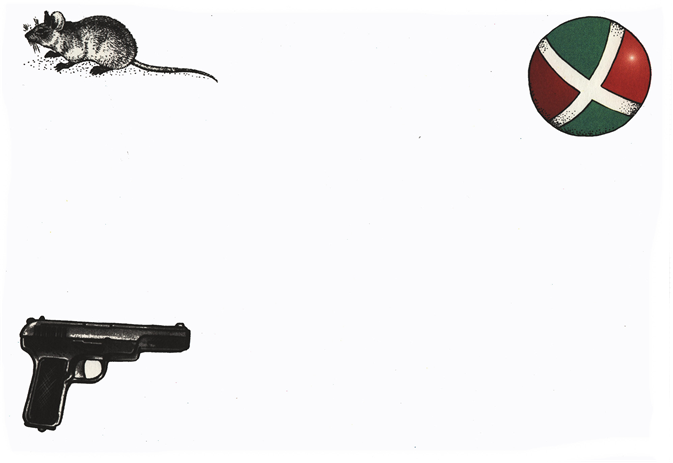 